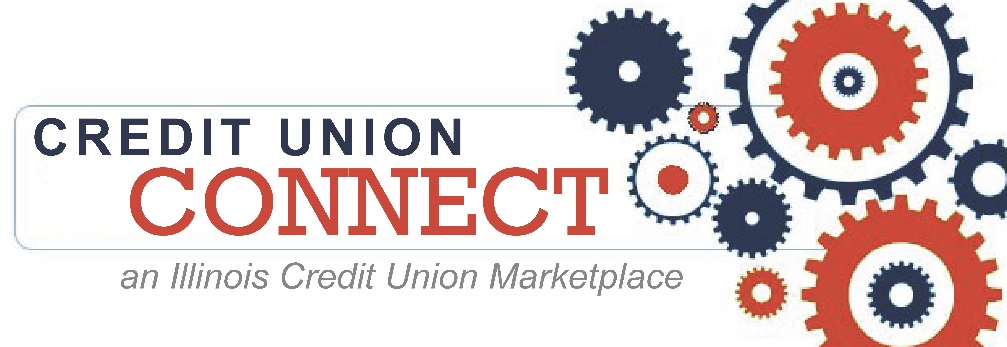 Booth Staff FormEmail to george@csuite-events.com or fax to 888 737 9676Company ___________________________________________Name	_____________________________________		Title________________________________Email  ______________________________________		Phone ______________________________Company ___________________________________________Name	_____________________________________		Title________________________________Email  ______________________________________		Phone ______________________________Company ___________________________________________Name	_____________________________________		Title________________________________Email  ______________________________________		Phone ______________________________Company ___________________________________________Name	_____________________________________		Title________________________________Email  ______________________________________		Phone ______________________________Company ___________________________________________Name	_____________________________________		Title________________________________Email  ______________________________________		Phone ______________________________Company ___________________________________________Name	_____________________________________		Title________________________________Email  ______________________________________		Phone ______________________________Company ___________________________________________Name	_____________________________________		Title________________________________Email  ______________________________________		Phone ______________________________